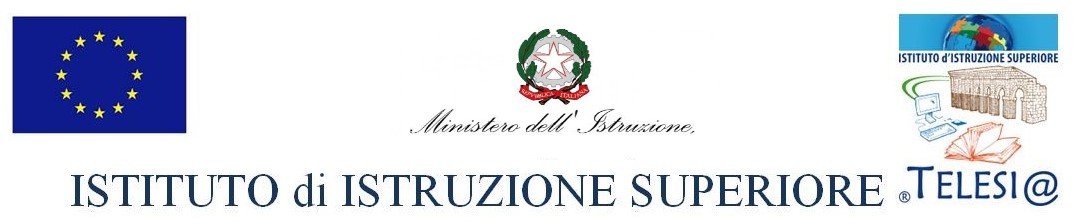 LICEO SCIENTIFICO opzione SCIENZE APPLICATEA.S. 2022/2023COORDINATORE: Passarella GiuseppinaMISSION delTelesi@Il Consiglio di classe elabora la Programmazione Educativa e Didattica in modalità di Ricerca/Azione.Prima di indicare gli obiettivi i docenti devono ricordare che è necessario stimolare, questa nuova generazione, alla partecipazione e all’impegno. La partecipazione e l’impegno sono legati ad un filo doppio con l’attenzione, la motivazione e la comprensione. Perciò è necessario confrontarsi con tutti i docenti della classe: sembrerà ovvio, ma è impossibile riuscire a prestare attenzione a un messaggio se non si riesce a comprenderlo. Questo fenomeno si verifica anche a scuola: quando noi affermiamo che i nostristudenti non riescono a stare attenti, siamo proprio sicuri che la comprensione di quanto spiegato sia stata adeguata? Prima di chiederci i motivi per cui certi studenti e studentesse non stanno attentiè necessario domandarci se quello che si sta dicendo è sufficientemente comprensibile a tutti. Un altro fattore che agisce in sinergia con l’attenzione è la motivazione. La motivazione è il prodotto di una serie di processi cognitivi complessi che non tutti gli alunni riescono a gestire in modo efficace. Essa è l’applicazione di una serie di strategie determinate dalla rappresentazione mentale dello scopo, della situazione presente e dai vantaggi ottenibili dal raggiungimento di quello scopo. La motivazione prevede sempre un’interazione tra il soggetto e l’ambiente circostantePer eseguire un compito, il soggetto deve:essere in grado di farlodare valore all’attività da svolgerepossedere una serie di convinzioni positive su se stesso e sull’apprendimentoLa motivazione, per essere adeguata, necessita di adeguati processi cognitivi. Lo/a studente/ssa che non manifesta sufficiente motivazione, molto spesso non riesce a mettere in atto una serie di elaborazioni cognitive in modo efficace, quali:individuazione delle mete da raggiungere, adeguata valutazione della probabilità di successo/insuccesso, coerente alternanza degli scopi nel tempo, a seconda dell’importanza che assume un certo obiettivo, rispetto ad altri, in un particolare momento (essere flessibili nell’importanza assegnata a ciascuno scopo),corretta attribuzione delle cause che determinano i risultati (qual è la causa responsabile degli eventi),efficiente valutazione delle conseguenze dei propri comportamenti,sufficiente capacità di perseverazione per il raggiungimento dello scopoDa questa premessa si può intuire che le ragioni per cui molti studenti/esse non mostrano sufficiente motivazione sono legate a tre ordini di fattori:a volte sono presenti dei comportamenti oppositivi per cui c’è un rifiuto deliberato ed intenzionale a svolgere il compitoa volte sono presenti delle difficoltà cognitive che impediscono all’alunno di raggiungere un’adeguata motivazione;a volte le modalità di presentazione delle attività didattiche non riescono a suscitare interesse negli studentiINDICECOMPONENTI del CONSIGLIO di CLASSECOMPOSIZIONE della CLASSEANALISI della SITUAZIONE di PARTENZA ed ELEMENTI CARATTERIZZANTIINDIVIDUAZIONE SITUAZIONI CARATTERIZZANTIANALISI delle DINAMICHE RELAZIONALI all’INTERNO del GRUPPO CLASSE e nel RAPPORTO DOCENTE /DISCENTEANALISI COMPLESSIVA delle PROVE di INGRESSO e di quelle EVENTUALMENTE PREDISPOSTE dalC.d.C.ITINERARIO DIDATTICO ED EDUCATIVORISULTATI TEST INGRESSO o PROPOSTIdalC.d.C.OBIETTIVI FORMATIVIed EDUCATIVI TRASVERSALINODI INTERDISCIPLINARI di CLASSE LEZIONI sul CAMPOATTIVITA’ di RECUPEROATTIVITA’ di POTENZIAMENTO/APPROFONDIMENTOMETODOLOGIA CLILMETODOLOGIA PCTOORIENTAMENTO IN USCITAEDUCAZIONE CIVICANORMATIVA DI RIFERIMENTOPROPOSTE del CONSIGLIO di CLASSEMETODI e TECNICHE di INSEGNAMENTOMETODI di VALUTAZIONE e STRUMENTI di VERIFICA1.COMPONENTI del CONSIGLIO di CLASSE2.COMPOSIZIONE della CLASSE3. ANALISI della SITUAZIONE di PARTENZA ed ELEMENTI CARATTERIZZANTIINDIVIDUAZIONE SITUAZIONI PROBLEMATICHE  (Casi di allievi disabili con certificazione (PEI), di DSA e BES per i quali il CdC provvede a compilare il “Piano di studio personalizzato”:si rinvia alla scheda ad hoc, in quanto i dati non sono pubblicabili ai sensi del d.lgs. 196/2003.)ANALISI delle DINAMICHE RELAZIONALI all’INTERNO del GRUPPO CLASSE e nel RAPPORTO DOCENTE / DISCENTEIl gruppo classe è coeso e molto vivace, tutti gli studenti interagiscono positivamente con i compagni e i docenti e sono disponibili alla collaborazione e all’aiuto reciproco. Gli equilibri relazionali positivi si sono consolidati grazie ai rapporti improntati al dialogo e al confronto. La quasi totalità degli studenti è disponibile a partecipare al dialogo educativo, manifestando interesse e curiosità nei confronti delle attività proposte, accettano con entusiasmo nuove iniziative e mostrano capacità organizzative e curiosità cognitiva.Talvolta è necessario intervenire per approfondire l’importanza del rispetto di alcune regole attraverso un confronto costruttivo, al fine di accrescere in tutti la consapevolezza circa la necessità di condividere valori comuni all’interno di un gruppo.ANALISI COMPLESSIVA delle PROVE di INGRESSO e di quelle EVENTUALMENTE PREDISPOSTE dal C.d.C.Dai risultati delle prove d’ingresso di Italiano, Matematica e Inglese programmate dal NIV (Nucleo Interno di Valutazione) si evince che quasi tutti gli studenti possiedono competenze intermedie e avanzate in Italiano e Inglese, mentre il livello di competenza raggiunto in matematica è accettabile per più della metà della classe. Alla luce dei risultati delle prove d’ingresso, verranno messe in atto tecniche di apprendimento mirate per far acquisire un metodo di studio più efficace e ottimizzare i risultati nell’ambito logico - matematico.4. ITINERARIO DIDATTICO ed EDUCATIVORISULTATI TEST INGRESSO OBIETTIVI FORMATIVI ed EDUCATIVI TRASVERSALIIl Consiglio di classe in piena autonomia sceglie gli obiettivi formativi previsti nel curriculo dell’indirizzo per il presente anno scolastico. Gli obiettivi formativi troveranno spazio nelle singole programmazioni disciplinari.NODI INTERDISCIPLINARI- di CLASSE Il Consiglio di Classe ha individuato in sede di dipartimento di indirizzo i nodi interdisciplinari comuni alle classi quarte, allo scopo di incoraggiare negli studenti possibili collegamenti tra le discipline di studio e sui quali si svilupperanno anche i percorsi di PCTO e di Educazione Civica.I nodi interdisciplinari scelti sono:- Azioni e reazioni;- Sostenibilità e resilienza- Cambia-mentiLEZIONI sul CAMPO/STAGEIl CdC si riserva la possibilità di progettare in modo flessibile eventuali esperienze da realizzare. Saranno incentivate iniziative culturali o eventi significativi che si configurano come ampliamento dell’offerta formativa coerenti con il PTOF dell’Istituto.-Spettacoli teatrali e cinematografici                                                                                                                  - Teatro in lingua inglese-Manifestazioni e conferenze -Visita a musei e mostre-Incontri con esperti e autori- Attività di Trekking e Running- Partecipazione all’evento “Telesi@ cross” e ai Campionati Sportivi Studenteschi- Uscite sul territorio, anche legate ai percorsi didattici di PCTO- Viaggio d’istruzione in Lombardia ATTIVITA’ di RECUPEROATTIVITA’ di POTENZIAMENTO/APPROFONDIMENTOL’obiettivo prioritario del PdM dell’Istituto Telesi@, in sinergia con il Rav, è l’attivazione di percorsi per migliorare e consolidare i livelli di competenza di base degli studenti, oltre a promuovere attività laboratoriali di potenziamento e approfondimento disciplinare che possano garantire il successo formativo dei singoli studenti.METODOLOGIA PCTOLa Legge 145/18, ne ha definito la ridenominazione da ASL in “Percorsi per le competenze trasversali e per l’orientamento" (PCTO) e ha previsto una significativa riduzione delle ore nell’ultimo triennio dei Licei, dove il monte ore è stato ridotto a 90. Il nostro Istituto realizza da diversi anni, prima ancora dell'entrata in vigore della legge 107/15, attività di ex Alternanza Scuola-Lavoro, in collaborazione con aziende, enti, associazioni, università, centri di ricerca, liberi professionisti del territorio, proponendo incontri formativi, uscite didattiche, stage agli studenti delle classi terze, quarte e quinte nel corso dell’anno scolastico. I “Percorsi per le competenze trasversali e per l’orientamento” costituiscono una metodologia integrativa alla didattica in aula con la quale trasferire agli studenti conoscenze e abilità curriculari. Tra le altre finalità vi è quella di creare esperienze formative fuori dall’aula che possano avvicinare i ragazzi a comprendere meglio come funziona il mondo del lavoro e non solo...! È, inoltre, di importanza fondamentale nell’orientamento in uscita degli studenti per l’iscrizione agli studi universitari o per l’inserimento del mondo del lavoro. I PCTO rappresentano una metodologia non centrata solo sulle conoscenze disciplinari ma anche sulle competenze personali degli studenti, quelle che consentono loro di affrontare in modo consapevole e attivo le responsabilità della vita adulta. Tale metodologia consente di alternare attività presso la scuola, con particolare rilevanza dei laboratori e dei progetti, ad attività esterne sotto forma di lezioni sul campo, ricerche, compiti reali in azienda. In tal modo si persegue una formazione efficace e si colloca l’attività formativa entro situazioni di apprendimento non più rivolte a saperi inerti, ma inserite nella cultura reale della società. Infatti, la didattica delle competenze si fonda sul presupposto che gli studenti apprendono meglio quando costruiscono il loro sapere in modo attivo attraverso situazioni di apprendimento fondate sull’esperienza. Aiutando gli studenti a scoprire e perseguire interessi, si può elevare al massimo il loro grado di coinvolgimento, la loro produttività, l’essere creativi e i loro talenti. Il docente non si limita a trasferire le conoscenze, ma è una guida in grado di porre domande, sviluppare strategie per risolvere problemi, giungere a comprensioni più profonde. È bene condividere con l’azienda l’approccio per competenze, ponendo l’accento sui prodotti, processi e linguaggi, in modo che emergano nel corso dell’esperienza le evidenze sulla base delle quali poter procedere nella valutazione di padronanza da parte di ogni singolo allievo. Il Consiglio di classe aderisce al progetto Ops! “Operatori di solidarietà” co-finanziato dalla Presidenza del Consiglio dei Ministri nell’ambito del Piano Azione e Coesione – Avviso “Giovani per il Sociale ed. 2018” che mette in essere una serie di attività tese a promuovere i diritti della persona, le pari opportunità e la parità di trattamento, la prevenzione e rimozione di ogni forma di discriminazione. Il progetto sarà condotto dalla cooperativa Social Lab76. Gli studenti della classe parteciperanno, inoltre, alle seguenti attività valide per il PCTO e l’Educazione Civica:-Seconda edizione del progetto formativo e didattico “Tyndaris Agorà Philosophica” Festival della Filosofia e della Cultura Classica per una Cittadinanza Consapevole, con la collaborazione della Società Filosofica italiana. Il tema di questa seconda edizione è “Epimeleia e Aidos”, Responsabilità e Rispetto.-Progetto gratuito “Costruirsi un futuro nell’industria chimica” proposto da Federchimica, che si articola attraverso due moduli formativi:1. Industria chimica (20 ore di PCTO)2. Adesivi e Sigillanti, Inchiostri da stampa, Pitture e Vernici (13 ore di PCTO)Le attività si svolgeranno sul portale Educazione Digitale e dovranno essere concluse entro il 23.07.2023.-Workshop A.C:Q:U:A per il recupero degli antichi lavatoi e di ogni altra struttura architettonica. L’iniziativa promossa dal Dipartimento di Architettura e Disegno Industriale dell’Università degli Studi della Campania Luigi Vanvitelli in collaborazione con l’Università di Perugia, Dipartimento di Ingegneria Civile e Ambientale, si svolgerà dal 13 al 16 dicembre 2022. Il compito di coordinare il percorso di PCTO è affidato alla prof.ssa Luciana Lo Conte.5.EDUCAZIONE CIVICANORMATIVA di RIFERIMENTOLegge 20 Agosto 2019 n. 92.“1. L’educazione civica contribuisce a formare cittadini responsabili e attivi e a promuovere la partecipazione piena e consapevole alla vita civica, culturale e sociale delle comunità, nel rispetto delle regole, dei diritti e dei doveri. 2. L’educazione civica sviluppa nelle istituzioni scolastiche la conoscenza della Costituzione italiana e delle istituzioni dell’Unione europea per sostanziare, in particolare, la condivisione e la promozione dei princìpi di legalità, cittadinanza attiva e digitale, sostenibilità ambientale e diritto alla salute e al benessere della persona” (art. 1 commi 1-2) Si riporta di seguito il Curricolo Verticale dell’Educazione Civica del Telesi@ per le classi      quarte che, nell’ottica di un percorso comune, ha lo scopo di guidare i Consigli di classe nella definizione della programmazione educativa didattica per l’insegnamento della Educazione Civica, nel rispetto della normativa vigente che ha stabilito l’obbligatorietà dell’insegnamento della disciplina in tutti i gradi d’istruzione. QUARTO ANNO    Insegnamento trasversale docenti del CdCPROPOSTE del CONSIGLIO di CLASSE Il Consiglio di Classe, in riferimento alle aree tematiche individuate nel curricolo verticale di Educazione Civica, propone di aderire al Progetto OPS! “Operatori di solidarietà”, che vede la partecipazione di un’associazione del territorio la Cooperativa Social lab 76, per l’espletamento delle 33 ore di attività previste dalla normativa vigente per l’insegnamento dell’Educazione Civica. L’azione formativa sarà suddivisa in cinque moduli su specifiche tematiche di interesse sociale: Il mondo del terzo settore e della cooperazione; Migrazioni; L’identità di genere e bullismo omotransfobico; Violenza di genere; Disabilità. Le ore che ciascun docente dedicherà all’espletamento delle attività, da svolgere in compresenza con gli esperti esterni coinvolti nel progetto, si articoleranno secondo il seguente calendario:Calendario attività ottobre 2022/marzo 2023 Rientrano nel computo delle ore di PCTO e di Educazione Civica tutte le attività che possano avere una ricaduta sulla formazione degli studenti: laboratorio teatrale, video produzione, giornale della scuola, partecipazione a iniziative di interesse etico sociale, artistico, scientifico e letterario organizzate dall’Istituto, dai singoli docenti o da altre associazioni che operano sul territorio.6.METODI e TECNICHE di INSEGNAMENTO7.METODI di VALUTAZIONE e STRUMENTI di VERIFICALa valutazione è espressione dell’autonomia professionale propria della funzione docente, nella sua dimensione sia individuale che collegiale, nonché dell’autonomia didattica delle istituzioni scolastiche. Per quanto riguarda la valutazione in generale si fa riferimento al DPR 122/2009 che ne esplicita i criteri in termini di omogeneità, equità e trasparenza; sottolinea che la valutazione riguarda sia l'apprendimento che il comportamento e il rendimento scolastico; essa deve tener conto delle potenzialità degli alunni, deve favorire processi di autovalutazione, di miglioramento e di apprendimento permanente; l'informazione agli allievi e alle famiglie deve essere chiara e tempestiva.La valutazione deve essere coerente con gli obiettivi di apprendimento stabiliti nel PTOF, in cui devono pure trovare espressione le modalità e i criteri adottati all'interno dell'Istituzione scolastica. La valutazione di fine quadrimestre deve essere espressa in decimi. Essa si articola in varie fasi:1. Valutazione iniziale o dei livelli di partenza;2. Valutazione intermedia (o formativa);3. Valutazione finale (o sommativa).La valutazione iniziale riveste carattere di particolare importanza soprattutto nelle classi prime e terze e all’inizio di un nuovo percorso disciplinare. Essa si basa su:test di ingresso scritti, tendenti a rilevare le abilità di base, le conoscenze necessarie ad affrontare il lavoro degli anni successivi e, eventualmente, anche il tipo di approccio allo studio.forme orali di verifica rapida e immediata.Questo tipo di valutazione solitamente non comporta l’attribuzione di un voto e, anche se gli allievi vengono messi a conoscenza del risultato, la sua funzione principale è quella di fornire al docente le informazioni necessarie ad impostare un itinerario formativo adeguato ai suoi studenti o avviarli ad un sollecito ri-orientamento.La valutazione intermedia (o formativa) consente di rilevare, tenendo presente il punto di partenza e gli obiettivi didattici e formativi prefissati, il livello di apprendimento raggiunto, in un dato momento del percorso didattico. Ha la funzione di fornire all’insegnanteinformazioni relative al percorso cognitivo dello studente. Nel caso in cui i risultati si rivelinoal di sotto delle aspettative, il docente attiverà eventuali strategie di recupero sia a livello diclasse che individuale.Per la verifica dei risultati dell’apprendimento, a seconda delle circostanze e del tipo di obiettivi che si vogliono verificare, si potranno utilizzare:prove non strutturate orali, scritte (tipologie delle prove dell’Esame di Stato) e pratiche di  laboratorioprove semistrutturate e strutturate (domande con risposta guidata, test vero/falso, a scelta multipla, a completamento)La valutazione finale (o sommativa), espressa sotto forma di voti (in decimi), accompagnati da motivati e brevi giudizi, rappresenta la sintesi dei precedenti momenti valutativi ed ha il compito di misurare nell’insieme il processo cognitivo e il comportamento dello studente.Tale giudizio tiene conto dei seguenti criteri:Assiduità della presenzaGrado di partecipazione al dialogo educativoConoscenza dei contenuti culturaliPossesso dei linguaggi specificiApplicazione delle conoscenze acquisiteCapacità di apprendimento e di rielaborazione personaleLa valutazione del comportamento incide sulla quantificazione del credito scolastico.Per quanto concerne le griglie si rinvia al sito dell’Istituto www.iistelese.itLa presente Programmazione didattica – educativa è stata elaborata e approvata dai docenti nella riunione del Consiglio di classe del giorno 8 ottobre 2022.                                                                                            La coordinatrice                                                                                            Prof.ssa Giuseppina Passarella CLASSE di CONCORSODOCENTEDISCIPLINA/ECONTINUITA’A11Santillo LuciaItalianoSìAB24Lo Conte LucianaIngleseSìA19Cuzzupè MaurizioStoria e filosofiaSìA27Scetta SalvatoreMatematicaSìA41Conte GiovanniInformaticaSìA27Moriello NicolaFisicaSìA50Passarella GiuseppinaScienze NaturaliSìA17Petrazzuoli AntonellaDisegno e Storia dell’ArteSìA48Rotondo LuigiScienze Motorie e SportiveSì186/2003Giamei LoredanaIRCSìISCRITTIISCRITTIRIPETENTIRIPETENTITRASFERITITRASFERITIMFMFMF1743//1DISCIPLINA: ITALIANODISCIPLINA: ITALIANOLIVELLI RISULTATI %Avanzato21%Intermedio79%Accettabile0%Basso0%Non Adeguato 0%DISCIPLINA: MATEMATICADISCIPLINA: MATEMATICALIVELLI RISULTATI %Avanzato (9-10)5,3%Intermedio (7-8)36,8%Accettabile (6)57,9%Basso (5)0%Non Adeguato (1-4)0%DISCIPLINA: INGLESEDISCIPLINA: INGLESELIVELLI RISULTATI %Avanzato28%Intermedio67%Accettabile5%Basso0%Non Adeguato 0%TITOLO: “AZIONI E REAZIONI”TITOLO: “AZIONI E REAZIONI”TITOLO: “AZIONI E REAZIONI”DISCIPLINE COINVOLTEBREVE DESCRIZIONE DELL’ATTIVITA’COMPETENZA CONDIVISA:Acquisire ed interpretare in maniera critica le informazioni ricevute nei diversi ambiti disciplinari, cogliere analogie e differenze, effettuare collegamenti pertinenti.FILOSOFIAL’etica eroica di Giordano Bruno;La definizione di “Illuminismo” in Kant.MATEMATICAFunzioni e funzioni invertibili.La funzione esponenziale e la funzione logaritmica.Le funzioni goniometriche e le loro funzioni inverse locali.Le principali trasformazioni geometriche e le loro applicazioni.SCIENZE NATURALIGli studenti affronteranno lo studio della Chimica per evidenziare gli aspetti positivi limitare la pericolosità dei processi chimici; prevenire a monte la produzione di rifiuti e scarti; promuovere l'uso responsabile dei prodotti chimici.SCIENZE MOTORIEStrumenti tecnologici di supporto all’attività fisica (cardiofrequenzimetri, GPS, bussola): analizzare i dati e ricavare informazioni utili per progettare percorsi allenantiTITOLO: “SOSTENIBILITA’ E RESILIENZA”TITOLO: “SOSTENIBILITA’ E RESILIENZA”TITOLO: “SOSTENIBILITA’ E RESILIENZA”DISCIPLINE COINVOLTEBREVE DESCRIZIONE DELL’ATTIVITA’COMPETENZA CONDIVISA:Individuare e confrontare, elaborando argomentazioni coerenti, collegamenti e relazioni tra fenomeni, eventi e concetti diversi, anche appartenenti a diversi ambiti disciplinari, individuando analogie e differenze.ITALIANOL’Encyclopédie di Diderot e D’Alembert: il sapere come presupposto del benessere  collettivo.L’Illuminismo italiano:Giuseppe Parini: le Odi Le figure femminili nel teatro di GoldoniSTORIALa rivoluzione industriale                                          La rivoluzione in America.                        La sconfitta dell’Ancient Regime nella Francia rivoluzionariaSCIENZE NATURALIGli studenti affronteranno lo studio delle problematiche riguardanti lo sviluppo sostenibile per conoscere e sviluppare progetti legati alla transizione ecologica e circolare (vitigni autoctoni e cambiamenti climatici),Conoscere sistemi di risanamento e restauro (Bio-restauro- cemento autopulente)INFORMATICAL’identità digitale, lo SPID                      La sicurezza in rete                                         La tutela della privacy                           Internet e le disuguaglianze sociali                               SE UTILEVisione di video lezione come registrarsi per ottenere Spid  (Sistema Pubblico di Identità Digitale) visione di video lezione  a cosa serve Spid: per prenotazioni sanitarie, iscrizioni scolastiche, servizi comunali, con un’unica credenziale (username e password).Come accedere ai servizi è protetto, anche grazie a verifiche di sicurezza fino a tre livelli e garanzia che tuoi dati non sono profilati e la tua privacy è garantita. Accesso ai servizi online ovunque ti trovi e da qualsiasi dispositivo.SCIENZE MOTORIEAttività motoria in ambiente naturale: escursioni naturalistiche.MATEMATICACalcolare la probabilità di un evento.Somma logica di eventi.Probabilità condizionata.Prodotto logico di eventi.Teorema di Bayes.La probabilità statistica.TITOLO: “CAMBIA-MENTI”TITOLO: “CAMBIA-MENTI”TITOLO: “CAMBIA-MENTI”DISCIPLINE COINVOLTEBREVE DESCRIZIONE DELL’ATTIVITA’COMPETENZA CONDIVISA:Analizzare e confrontare diverse interpretazioni di fatti e fenomeni, anche in riferimento alla realtà contemporanea.Saper porre in relazione critica i                contributi analizzati.ITALIANOImmagine–snodo tematico Il cannocchiale come simbolo del nuovo metodo scientifico seicentesco– Affresco di Giuseppe Bertini, Galileo mostra il cannocchiale al doge di Venezia Leonardo Donati, 1858Galileo Galilei: Il Dialogo sopra i due massimi sistemi del mondoIl proemio-Il dialogo come “teatro della conoscenza”,Testo-snodo tematico L’osservazione diretta (il metodo sperimentale) mette in crisi l’autorità• Il Saggiatore (la difesa del metodo sperimentale)Temi di cittadinanza• DALLA LETTERATURA AL MONDO Bertold Brecht, Il coraggio della scienza Lettura dell’opera teatrale di B. Brecht: Vita di GalileiSTORIAIl dispotismo illuminato.                                   I successi di Napoleone Bonaparte            Il RisorgimentoFILOSOFIALa rivoluzione scientifica tra Galilei e Bacone; il razionalismo di Cartesio; Il criticismo di Kant.SCIENZE NATURALIGli studenti affronteranno lo studio dei cambiamenti climatici considerando l’impatto sulla salute dell’uomo;Indagando la relazione tra inquinamento e tumori;Interpretando il legame tra cambiamenti climatici e pandemie.DISEGNO E STORIA DELL’ARTEIl Manierismo come nuovo linguaggio artistico che è stato in grado di comprendere il cambiamento delle coscienze collettive, con una pronunciata incertezza dell’esistenza stessa.FISICACambiamenti: i cambiamenti che ha della fisica dopo la scoperta del campo elettrico.Gli studenti studieranno e analizzeranno tutti i concetti del campo elettrico che hanno cambiato il mondo nel corso del XVIII secolo. In particolare, dovranno analizzare tutti i concetti della fisica applicati alla realtà quotidiana. Infine, dovranno fornire delle brevi relazioni su ciò che hanno analizzato.SCIENZE MOTORIEI vantaggi indotti dall’attività fisica a livello dei diversi sistemi e apparati: modifiche e miglioramento della funzionalità corpo/menteMATEMATICANumeri complessi. Dalla forma algebrica alla forma trigonometrica, alla forma esponenziale.  Le radici dell’unità.INGLESEL’età dell’Illuminismo, periodo di profonde innovazioni in campo letterario, filosofico e scientificoIl nuovo genere letterario dell’epoca, il Novel Daniel Defoe e le sue opere più significative Robinson Crusoe, Moll Flanders. Agli studenti sarà proposta la visione di film. Saranno inoltre coinvolti in attività di group work, pari work and web questo per approfondire la tematica scelta e i collegamenti interdisciplinariDISCIPLINATIPOLOGIASTRATEGIEDIDATTICHETEMPI   Tutte  Recupero in itinerePeer tutoring Cooperative learningProblem solvingAl termine di ogni unità di apprendimentoDiscipline d’indirizzoCorso di recuperoMetodologie calibrate sulle specifiche necessitàFine quadrimestre DISCIPLINA  TIPOLOGIASTRATEGIE DIDATTICHE TEMPI  TutteApprofondimenti disciplinariRicerca-azione          Flipped classroomCooperative learning Tutto l’annoFisica, ItalianoScienze, Matematica Olimpiadi Esercitazioni e          allenamenti di vario   genere, studio individuale. Le attività si svolgeranno in orario pomeridiano.AREADISCIPLINE COINVOLTEATTIVITA’TEMPITUTORUmanistica e scientificaTutteModuli II anno di attività:-Comunicazione efficace e gestione del conflitto -Presa di parola pubblic speaking  -Presa di parola pubblic speaking: come gestire un dibattito  -Analisi delle strategie della comunicazione social  -Benessere psicologico intersezionalità discriminazioni multiple  -Analisi delle nuove dipendenze  -Analisi delle varie forme della dipendenza affettiva  -Orientamento a lavoro - Come costruire un'associazione-Salute mentale: analisi dello stigma; come promuovere la propria salute mentale -Presentazione del dipartimento di salute mentale (modulo realizzato con la collaborazione di alcune dottoresse referenti del dipartimento di salute mentale di Benevento)  -Elaborazione del “manifesto solidale” approfondimento di alcune tematiche affrontate lo scorso anno: violenza di genere (partecipazione a seminari organizzati sul territorio; elaborazione del decalogo delle regole dell’amore); identità di genere: testimonianza di una “famiglia arcobaleno” (incontro con mattia zecca autore del testo “lo capisce anche un bambino”)  -Presentazione di diverse realtà associative del territorio al fine di approfondire le tematiche trattate.40 ore nell’a.s.2022-‘23Prof.ssa Lo Conte LucianaTEMATICHECostituzione, diritto (nazionale e internazionale), legalità e solidarietà Sviluppo sostenibile, educazione ambientale, conoscenza e tutela del patrimonio e territorio.Cittadinanza digitale.NUCLEI TEMATICICONTENUTICOMPETENZE Riferite al  PECUPIL LAVOROEDUCAZIONE AMBIENTALE, SVILUPPO ECOSOSTENIBILE E TUTELA DEL PATRIMONIO AMBIENTALE, DELLE IDENTITÀ, DELLE PRODUZIONI E DELLE ECCELLENZE TERRITORIALI E AGROALIMENTARE - Il lavoro, motore     dell’economia; - La crisi del lavoro; - Lo sfruttamento del lavoro; - Il lavoro minorile; - Mobbing; - Sicurezza negli ambienti di lavoro;- Il lavoro nel contesto della società contemporanea; - I giovani e il lavoro - La donna e il lavoro; - Lavoro nero; - Reddito di cittadinanza; - Ammortizzatori sociali; - Sharing economy; - Gig economy - Possiamo essere sostenibili ogni giorno? - Il riscaldamento globale; - Nuovi modelli                  di sviluppo               sostenibile; - Mobilità sostenibile; - La gestione dei rifiuti  come esempi di sostenibilità ambientale; - Il diritto alla salubrità dell’ambiente; - Il principio “chi inquina paga” - Valorizzazione dei prodotti tipici locali.Essere consapevoli del valore e delle regole della vita democratica anche attraverso l’approfondimento degli elementi fondamentali del diritto che la regolano, con particolare riferimento al diritto del lavoro.Prendere coscienza delle situazioni e delle forme del disagio giovanile ed adulto nella società contemporanea e comportarsi in modo da promuovere il benessere fisico, psicologico, morale e sociale.Operare a favore dello sviluppo eco-sostenibile e della tutela delle identità e delle eccellenze produttive.Rispettare l’ambiente, curarlo, conservarlo, migliorarlo, assumendo il principio di responsabilità.GIORNO ORARIOSabato 8 ottobre ’2211:10-13:00 Passarella – Lo ConteMartedì 18 ottobre ’2210:10-12:05 Scetta- PassarellaVenerdì 28 ottobre ‘229.10-11:10 Petrazzuoli - MorielloLunedì 14 novembre ’2211:10-13:00 Santillo - ConteGiovedì 17 novembre ‘2211:10-13:00 Lo Conte - CuzzupèVenerdì 25 novembre 2211:10 -13 Giamei -  CuzzupèVenerdì 2 dicembre 228:10-10:10 Passarella- PetrazzuoliSabato 10 dicembre’228:10-10:10 Scetta -SantilloLunedì 9 gennaio ‘238.10-10:10 Rotondo - Lo ConteMercoledì 18 gennaio ‘239:10- 11:10 Rotondo - MorielloMercoledì 1 febbraio ‘2311:10-13:00 Cuzzupè - ConteVenerdì 18 febbraio ‘238:10- 10:10 Passarella- PetrazzuoliSabato 25 febbraio ‘2308:10- 10:10 Scetta - SantilloVenerdì 3 marzo ‘2310:10-12:05 Moriello - GiameiMercoledì 15 marzo ‘2311:10- 13:00 Cuzzupè - ConteVenerdì 31 marzo ‘2310:10 – 12:05 Moriello - GiameiDISCIPLINEItalianoIngleseStoriaFilosofiaMatematicaInformaticaFisicaScienzeDisegno e St.ArteScienzeMot.ReligioneLezione frontaleXXXXXXXXXXXBrainstormingXXXXXXXXXXXProblem solvingXXXXXXXFlipped classroomXXXRole-playingXXXXXXCircleTimeXXXXXXPeer tutoringXXXXXXXXXCooperative learningXXXXXXXXXXXDebateXXXXXXXCodingXDidattica DigitaleIntegrata(DD)XXXXXXXXXXX